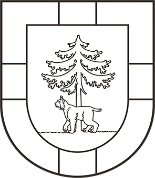 JĒKABPILS NOVADA PAŠVALDĪBAJĒKABPILS NOVADA DOMEReģistrācijas Nr.90000024205Brīvības iela 120, Jēkabpils, Jēkabpils novads, LV – 5201Tālrunis 65236777, fakss 65207304, elektroniskais pasts pasts@jekabpils.lvJēkabpils novadāAPSTIPRINĀTSar Jēkabpils novada domes2023.gada 13.jūlija lēmumu Nr.638PRECIZĒTSAr Jēkabpils novada domes2023.gada 28.septembra lēmumu Nr.1012Nolikums par atbalsta sniegšanu saimnieciskās darbības uzsākšanai un attīstībai Jēkabpils novadāI. Vispārīgie jautājumiNolikums  nosaka  kārtību,  kādā  Jēkabpils novada pašvaldībā tiek piešķirts līdzfinansējums uzņēmējdarbības biznesa ideju projektiem saimnieciskās darbības veicējiem,  Uzņēmumu reģistrā reģistrētiem komersantiem un fizikām personām uzņēmējdarbības uzsākšanai vai attīstībai biznesa ideju konkursa “Jēkabpils novadā dara!” ietvaros (turpmāk – Atbalsts). Atbalsta mērķis ir sniegt atbalstu uzņēmējdarbības attīstībai Jēkabpils novadā, sekmējot jaunu darba vietu izveidošanu, inovatīvu produktu un pakalpojumu attīstīšanu. Atbalsts tiek piešķirts konkursa kārtībā (turpmāk – Konkurss) granta veidā, pretendentiem iesniedzot projekta pieteikumus (turpmāk arī Pieteikumi). Ja atbalsta pretendents piesakās atbalstam, ievērojot Komisijas regulas Nr. 1407/2013 nosacījumus, atbalstu nepiešķir saimnieciskās darbības nozarēm un darbībām, kuras minētas Komisijas regulas Nr.1407/2013 1.panta 1.punktā.  Ja saimnieciskās darbības veicējs, kuram piešķir Atbalstu, darbojas arī nozarēs, kas minētas Komisijas regulas Nr.1407/2013 1.panta 1.punkta "a", "b" vai "c" apakšpunktā, tas nodrošina šo nozaru darbību vai izmaksu nodalīšanu, saskaņā ar Komisijas regulas Nr. 1407/2013 1. panta 2. punktā noteikto.Ja atbalsta pretendents piesākas atbalstam, ievērojot Komisijas regulas Nr. 1408/2013 nosacījumus, atbalstu nepiešķir darbībām, kuras minētas Komisijas regulas Nr. 1408/2013 1.panta 1.punktā. Atbalsta saņēmējiem, kuri nodarbojas ar lauksaimniecības produktu primāro ražošanu, atbalstu piešķir ievērojot Komisijas regulas Nr. 1408/2013 1. panta 2. un 3. punktā noteikto.Atbalsta sniegšanai Jēkabpils novada pašvaldības (turpmāk – Pašvaldība) budžetā katru gadu tiek paredzēti ne mazāk kā EUR 30 000,00 (trīsdesmit tūkstoši euro). Atbalstu pretendentiem piešķir, nepārsniedzot pašvaldības budžetā paredzētos līdzekļus. Konkursa Pieteikumus vērtē Jēkabpils novada domes (turpmāk - Dome) ar atsevišķu lēmumu izveidota komisija (turpmāk – Komisija).Lēmumu par Atbalsta piešķiršanu pieņem Dome. Pašvaldība paziņojumu par Konkursa izsludināšanu publicē Pašvaldības tīmekļvietnē www.jekabpils.lv un Jēkabpils novada informatīvajā izdevumā “Jēkabpils Novada Vēstis”. Nolikumā noteiktos Jēkabpils novada pašvaldības pienākumus, tai skaitā Konkursa izsludināšanu, nodrošina iestāde “Jēkabpils novada Attīstības pārvalde”.II. Atbalsta saņemšanas vispārīgie nosacījumiPersonas, kuras pretendē uz Atbalsta saņemšanu (turpmāk arī Pretendents), Jēkabpils novada pašvaldībā iesniedz Pieteikumu atbilstoši nolikumā noteiktajām prasībām.Pieteikumu var iesniegt Pretendents, kas ir:persona, kura nav reģistrējusi saimniecisko darbību un kura iesniedzot Pieteikumu apliecina, ka projekta apstiprināšanas gadījumā attīstīs saimniecisko darbību Jēkabpils novada administratīvajā teritorijā; saimnieciskās darbības veicējs vai Uzņēmumu reģistrā reģistrēts komersants:kurš uz Pieteikuma iesniegšanas brīdi ne ilgāk kā 36 (trīsdesmit sešus) mēnešus savu saimniecisko darbību ir attīstījis Jēkabpils novada administratīvajā teritorijā;kurš uz Pieteikuma iesniegšanas brīdi ne ilgāk kā 36 (trīsdesmit sešus) mēnešus savu saimniecisko darbību ir veicis ārpus Jēkabpils novada administratīvās teritorijas un, iesniedzot Pieteikumu, apliecina, ka Pieteikuma apstiprināšanas gadījumā Pašvaldības norādītajā termiņā savu saimniecisko darbību attīstīs Jēkabpils novada administratīvajā teritorijā; kura apgrozījums iepriekšējā kalendārajā gadā nepārsniedz 240 000 euro.Atbalsts Pretendentam netiek piešķirts:personai, kurai ar tiesas spriedumu ir pasludināts maksātnespējas process, ar tiesas spriedumu tiek īstenots tiesiskās aizsardzības process vai ar tiesas lēmumu tiek īstenots ārpustiesas tiesiskais aizsardzības process, ir uzsākts likvidācijas process, ir apturēta saimnieciskā darbība, pret to uzsākta tiesvedība par darbības izbeigšanu, maksātnespēju vai bankrotu;personai, kas pilnā apmērā un normatīvajos aktos noteiktajos termiņos nav samaksājusi nodokļus un citus valsts vai pašvaldību noteiktos obligātos maksājumus un parāda summa pārsniedz EUR 150,00;personai, kura pēdējo 3 (trīs) gadu laikā ir piedalījusies Pašvaldības rīkotajā Konkursā un saņēmusi finansiālu atbalstu saimnieciskās darbības uzsākšanai vai attīstībai pēc 2021.gada 1.jūlija;ja Pieteikums neatbilst nolikumā noteiktajām prasībām un izvirzītajiem nosacījumiem;ja Pretendentam noteiktas sankcijas vai ierobežojumi saskaņā ar Starptautisko un Latvijas Republikas nacionālo sankciju likumu un Noziedzīgi iegūtu līdzekļu legalizācijas un terorisma un proliferācijas finansēšanas novēršanas likumu un citiem normatīvajiem aktiem.citu projektu līdzfinansēšanai.Atbalsts netiek piešķirts biedrībām, nodibinājumiem, politiskajām partijām, reliģiskajām organizācijām, valsts un pašvaldību institūcijām.Atbalstu piešķir pasākumiem, kas paredz:saimnieciskās darbības attīstīšanu Jēkabpils novada administratīvajā teritorijā;esošo produktu vai pakalpojumu attīstību; jaunu produktu vai pakalpojumu veidošanu;ražošanas inovācijas vai attīstību;mārketinga pasākumus produktu virzīšanai tirgū Latvijā un Eiropas Savienībā.Atbalsts netiek piešķirts šādiem pasākumiem: darbaspēka meklēšana un nodrošināšana ar personālu;operācijas ar nekustamo īpašumu;azartspēles un derības;ieroču, munīcijas un sprāgstvielu ražošana, piegāde vai vairumtirdzniecība;tabakas ražošana un tirdzniecība;alus un alkoholisko dzērienu ražošana un tirdzniecība;ar intīma rakstura izklaidi saistīta nozare.Gadījumā, ja Pieteikumā ir norādīti pasākumi, kas atbilst gan 14.punktā, gan 16.punktā noteiktajiem pasākumiem, Atbalsts netiek piešķirts.Maksimāli pieļaujamā Atbalsta intensitāte ir 75% no konkursa Pretendenta pieteikumā norādītajām kopējām projekta izmaksām. Pretendentam jānodrošina 25% projekta Pieteikuma līdzfinansējumu.Pretendents Pieteikumā norāda nepieciešamo avansa apmēru, ja tāds ir nepieciešams, kurš nevar pārsniegt 80% no plānotā Pašvaldības Atbalsta apmēra. Pašvaldības Atbalsta noslēguma maksājumu Pretendents saņem pēc projekta īstenošanas un gala atskaites iesniegšanas un apstiprināšanas.Pieteikumā norādītā iecere Atbalsta saņēmējam ir jāievieš ne vēlāk kā 12 (divpadsmit) mēnešu laikā no līguma noslēgšanas dienas par Atbalsta saņemšanu (turpmāk – Projekta ieviešanas periods) nodrošinot, ka atbalstītā saimnieciskā darbība jāveic vismaz 2 (divus) gadus no Līguma noslēgšanas dienas (turpmāk – Projekta uzraudzības periods).Projekta īstenošanas laikā un uzraudzības periodā, realizējot informācijas publicitātes pasākumus masu medijos vai sociālo mediju kontos, Pretendentam ir pienākums atsaukties uz Pašvaldības sniegto atbalstu projektā. III. Atbalstāmās un neatbalstāmās izmaksasPar atbalstāmām tiek noteiktas sekojošas izmaksas, kas tieši saistītas ar saimnieciskās darbības  attīstību Jēkabpils novada administratīvajā teritorijā saskaņā ar Pieteikuma tāmē plānotajām izmaksām:Pamatlīdzekļu, instrumentu, aprīkojuma, izejmateriālu iegādei un/vai uzstādīšanai, darbinieku apmācīšanai to lietošanā;licenču iegādei;datorprogrammu iegādei;patentu reģistrācijai Latvijas Republikas Patentu valdē;preču zīmes reģistrācijai;produktu/pakalpojumu prototipu izstrādei un testēšanai;jaunu produktu/pakalpojumu uzsākšanai;mārketinga aktivitātēm no jauna radīto vai uzlaboto produktu un pakalpojumu pārdošanai;citiem pamatotiem izdevumiem, kas tieši saistīti ar saimnieciskās darbības inovācijām un attīstību. Par neatbalstāmām izmaksām tiek atzītas:izmaksas, kas radušās pirms līguma par finansiāla atbalsta saņemšanu ar Pašvaldību noslēgšanu, t.sk.Pieteikuma sagatavošanas izmaksas;ja no Pieteikuma izriet, ka iegādājamās vienības paredzēts izmantot personīgiem nolūkiem;citas izmaksas, kas neatbilst atbalstāmajām izmaksām, kā uzņēmuma reģistrācijas izmaksas, naudas sodi, līgumsodi, nokavējuma procenti, īpašuma vai kapitāldaļu iegāde, valūtas maiņas komisijas maksas, maksa par finanšu transakcijām, projekta vadības atalgojums u.c., kas tieši neattiecas uz biznesa idejas ilgtermiņa attīstību.Atbalsta saņēmējs saņemto Atbalstu var izlietot tikai šajā nolikumā noteikto atbalstāmo izmaksu segšanai.IV. Pašvaldības finansējuma apmērsViens Pretendents var saņemt Atbalstu ne lielāku par EUR 6 000,00  (seši tūkstoši euro). Gadījumā, ja viena persona iesniedz vairākus Pieteikumus, tad Atbalsts var tikt piešķirts tikai par vienu Pieteikumu.Konkursa ietvaros saņemto finansējumu nevar izmantot vienu un to pašu attiecināmo izmaksu finansēšanai citu atbalsta programmu ietvaros, kas tiek finansēti no Eiropas Savienības finanšu avotiem, kā arī citiem valsts un pašvaldības budžeta līdzekļiem. Atbalsts tiek uzskaitīts un piešķirts kā de minimis atbalsts saskaņā ar Komisijas Regulu (ES) Nr. 1407/2013 (2013. gada 18. decembris) par Līguma par Eiropas Savienības darbību 107. un 108. panta piemērošanu de minimis atbalstam (Dokuments attiecas uz EEZ) un saskaņā ar  Komisijas Regulu (ES) Nr. 1408/2013 (2013. gada 18. decembris ) par Līguma par Eiropas Savienības darbību 107. un 108. panta piemērošanu de minimis atbalstam lauksaimniecības nozarē, kā arī atbilstoši Ministru kabineta 2018. gada 21. novembra noteikumiem Nr. 715 "Noteikumi par de minimis atbalsta uzskaites un piešķiršanas kārtību un de minimis atbalsta uzskaites veidlapu paraugiem", tostarp tiks veikta Pretendenta iesniegtās de minimis veidlapas pārbaude, un vienas darba dienas laikā pēc Līguma par piešķirto atbalstu noslēgšanas tās reģistrēšana de minimis atbalsta uzskaites sistēmā.Atbalstu nepiešķir Komisijas regulas Nr.  1408/2013 1.panta 1.punktā minētajām darbībām.Pirms Atbalsta piešķiršanas pārbauda, vai Pretendentam nolikuma projekta ietvaros plānotais de minimis atbalsta apmērs kopā ar attiecīgajā fiskālajā gadā un iepriekšējos divos fiskālajos gados Atbalsta saņēmēja saņemtais de minimis atbalsta apjoms nepārsniedz Komisijas regulas Nr. 1407/2013 3. panta 2. punktā noteikto maksimālo atbalsta summu vienam vienotam uzņēmumam, ja Pretendentam atbalsts piešķirts pēc Komisijas regulas Nr. 1407/2013, vai Komisijas regulas Nr.  1408/2013 3. panta 3.a punktā un 5.panta 1., un 2. punktā noteikto maksimālo atbalsta summu vienam vienotam uzņēmumam, ja Pretendentam atbalsts piešķirts pēc Komisijas regulas Nr.  1408/2013. Viens vienots uzņēmums šo noteikumu izpratnē atbilst Komisijas regulas Nr. 1407/2013 2. panta 2. punktā un Komisijas regulas Nr. 1408/2013 2. panta 2. punktā noteiktajai viena vienota uzņēmuma definīcijai.Saskaņā ar Komisijas regulu Nr. 1407/2013 Līgumu par de minimis atbalsta piešķiršanu var noslēgt līdz 2024. gada 30. jūnijam.Saskaņā ar Komisijas regulu Nr. 1408/2013 Līgumu par de minimis atbalsta piešķiršanu var noslēgt līdz 2028. gada 30.jūnijam.De minimis atbalsta apvienošana (kumulācija) netiek pieļauta.V. Pieteikuma iesniegšanas un noformēšanas prasībasPieteikums sastāv no šādām daļām:aizpildīts un parakstīts projekta pieteikums (1. pielikums);Pretendenta apliecinājums (2. pielikums);aizpildīta un parakstīta de minimis atbalsta uzskaites sistēmā sagatavota veidlapas izdruka saskaņā ar normatīvajos aktos par de minimis atbalsta uzskaites un piešķiršanas kārtību un de minimis atbalsta uzskaites veidlapu paraugiem noteiktajām prasībām, ja pieteikumā netiek norādīts sistēmā izveidotās un apstiprinātās Pretendenta veidlapas identifikācijas numurs; apliecinājums par Pretendenta līdzfinansējuma piesaisti un finansēšanas avotiem; citi dokumenti pēc Pretendenta ieskatiem.Pieteikumu var iesniegt:personīgi Jēkabpils novada Attīstības pārvaldē, Rīgas ielā 150A, Jēkabpilī, Jēkabpils novadā, 30.kabinetā;nosūtot pa pastu uz adresi: Jēkabpils novada Attīstības pārvalde, Rīgas iela 150A, Jēkabpils, Jēkabpils novads, LV-5202. Datums uz pasta nosūtīšanas zīmoga nedrīkst būt vēlāks par Konkursa paziņojumā noteikto iesniegšanas beigu termiņu;elektroniskā formātā, kas parakstīts ar drošu elektronisko parakstu nosūtot uz e-pastu attistibas.parvalde@jekabpils.lv ar norādi e-pasta tēmā “Pieteikums Uzņēmējdarbības konkursam”.Pieteikumam, kuru iesniedz personīgi vai nosūta pa pastu, jābūt aizlīmētā aploksnē, uz kuras jānorāda šāda informācija:ja Pieteikumu iesniedz juridiska persona vai vārds, uzvārds, ja Pieteikumu iesniedz fiziska persona;pieteikuma iesniedzēja pasta adrese;atzīme “Pieteikums Uzņēmējdarbības konkursam”.Ja Pieteikuma oriģināls tiek iesniegts papīra formātā, tad Pieteikums papildus elektroniskā formātā ir jānosūta uz e-pastu attistibas.parvalde@jekabpils.lv ar norādi e-pasta tēmā “Pieteikums Uzņēmējdarbības konkursam”, nodrošinot, ka Pieteikuma elektroniskās versijas saturam un apjomam pilnībā jāatbilst Pieteikuma oriģinālam;Pieteikuma oriģināls un tā pielikumi jāparaksta un jācauršuj vienā kopīgā sējumā, lapas sanumurējot, brīvos auklas galus pielīmējot un apzīmogojot vai parakstot Pieteikuma aizmugurē, tā, lai Pieteikumu pēc iesniegšanas nav iespējams papildināt vai grozīt. Ja Pieteikumu paraksta persona bez paraksta tiesībām, ir jāpievieno attiecīga pilnvara;Pieteikuma oriģināla aizmugurē blakus zīmogam vai parakstam jānorāda kopējais Pieteikumā ietverto lapu skaits. Pieteikuma dokumenti jāsagatavo atbilstoši Ministra kabineta 2018. gada 4. septembra noteikumiem Nr. 558 “Dokumentu izstrādāšanas un noformēšanas kārtība”. Pieteikums un tā pielikumi jānoformē datorrakstā latviešu valodā.Iesniedzot Pieteikumu, pretendents apliecina, ka piekrīt fiziskās personas datu apstrādei atbilstoši normatīvajos aktos noteiktajiem nosacījumiem.Iesniegta Pieteikuma grozīšana ir pieļaujama līdz Konkursā noteiktā pieteikumu iesniegšanas termiņa beigām. Ja tiek iesniegts Pieteikuma grozījums, attiecīgi uz Pieteikuma jābūt atzīmei “GROZĪJUMI” un tie nosūtāmi uz e-pastu attistibas.parvalde@jekabpils.lv ar norādi “GROZĪJUMI Uzņēmējdarbības konkursam”.Grozot Pieteikumu, tam jāsatur visi dokumenti un informācija, kāda ir noteikta šajā nolikumā. Ja pretendents iesniedzis Pieteikuma grozījumus, tad vērtēts tiek pēdējais termiņā iesniegtais Pieteikums.Pretendents ir tiesīgs pirms Pieteikumu iesniegšanas termiņa beigām atsaukt iesniegto Pieteikumu.Pretendents ir atbildīgs par Pieteikumā ietvertās informācijas patiesumu.Pieteikumi, kas saņemti, neievērojot Konkursa paziņojumā noteikto Pieteikumu iesniegšanas termiņu, netiek izskatīti un neatvērti atgriezti Pieteikuma iesniedzējam.VI. Pieteikumu vērtēšana kārtībaIesniegtos pieteikumus apkopo un to atbilstību Nolikumam izvērtē Komisija. Komisija ir lemttiesīga, ja sēdē piedalās vairāk kā puse Komisijas locekļi. Komisija lēmumus pieņem ar klātesošo balsu vairākumu, vienādu balsu gadījumā, izšķirošā ir Komisijas priekšsēdētāja balss.Komisijas locekļi pirms Pieteikumu vērtēšanas uzsākšanas paraksta Objektivitātes un informācijas neizpaušanas apliecinājumu (9. pielikums).Komisija vērtē tikai tos Pieteikumus, kuri iesniegti noteiktajā termiņā un atbilst Nolikumā noteiktajām dokumentu iesniegšanas un noformēšanas prasībām.Pieteikuma vērtēšana notiek divās kārtās:pirmajā kārtā tiek noteikta Pieteikumu atbilstība šī nolikuma prasībām un vērtēšanas kritērijiem (4. pielikums). Pieteikums, kas neatbilst Konkursa nolikuma prasībām, tiek noraidīts un netiek virzīts uz otro vērtēšanas kārtu;otrajā kārtā Pretendenti, kuru iesniegtie Pieteikumi atbilst šī nolikuma prasībām, tiek aicināti prezentēt savu Pieteikumu Komisijai. Šajā kārtā tiek vērtēta Pieteikuma un prezentācijas atbilstība Kvalitatīvajiem vērtēšanas kritērijiem (5. pielikums). Komisija nosaka laiku, kad Pretendenti  prezentē iesniegto Pieteikumu. Prezentācija var notikt klātienē vai attālināti. Par Pieteikuma prezentēšanas laiku katram Pretendentam tiek paziņots individuāli, nosūtot informāciju uz Pieteikumā norādīto kontaktinformāciju.Ja pretendents nevar Pieteikumu prezentēt nedēļas laikā no Komisijas ierosinātā laika, Pieteikums tiek noraidīts.Komisijai ir tiesības pieprasīt Pretendentam precizēt informāciju par pieteikumu, norādot termiņu, līdz kuram jāiesniedz pieteikuma precizējumi.Pieteikumu vērtēšana notiek, izmantojot punktu metodi. Katrs Komisijas loceklis Pieteikumus vērtē individuāli, katram Pieteikumam piešķirot punktus pēc šī nolikuma 5. pielikumā norādītajiem vērtēšanas kritērijiem.Projekta Pieteikumam ir jāsaņem vismaz 30 punktus, lai varētu pretendēt uz Pašvaldības Atbalsta saņemšanu.Pieteikumus vērtē pēc šādas formulas: Projekta pieteikumi tiek sarindoti atbilstoši iegūto punktu skaitam. Atbalstu piešķir Pieteikumiem, kuri ieguvuši augstākos vērtēšanas punktus. Ja divi vai vairāk Pretendenti saņem vienādu punktu skaitu, tad priekšroka dodama Pretendentam, kuram jau ir uzsākta saimnieciskā darbība. Ja Pretendenti ar šo neatšķiras, tad prioritāri ir atbalstāms Pieteikums, kurā norādīta inovāciju ieviešana (Pieteikuma 12.punkts). Ja arī šie fakti Pretendentiem sakrīt, tad par prioritāri atbalstāmu nosakāms tas Pieteikums, par kuru, atklāti balsojot, kā prioritāri atbalstāmu ar vienkāršu balsu vairākumu nolemj Komisija.  Komisija var ierosināt Domei piešķirt Atbalstu daļēji, norādot, kādas un kādā apjomā no pieteikumā norādītajām attiecināmajām izmaksām ir atbalstāmas un piešķirams Atbalsts.Komisijai ir tiesības ierosināt Domei piešķirt Atbalstu ar  nosacījumiem, lēmuma projektā norādot nosacījumus. Komisija ir tiesīga Pieteikumu vērtēšanas laikā pieaicināt ekspertus, lai pārliecinātos par Pieteikuma atbilstību tirgus situācijai un šajā nolikumā noteiktajiem kvalitatīvajiem vērtēšanas kritērijiem. Pieaicinātais eksperts pirms darba uzsākšanas iesniedz paraksta Objektivitātes un informācijas neizpaušanas apliecinājumu. VII. Atbalsta piešķiršanas kārtībaPar Atbalsta piešķiršanu tiek slēgts līgums (7. pielikums) (turpmāk – Līgums). Līgums jānoslēdz 2 (divu) mēnešu laikā no Domes lēmuma spēkā stāšanās dienas. Atbalsta saņēmējam, atbilstoši Komisijas regulas Nr.1407/2013 3.panta 4.punktam vai Komisijas regulas Nr.1408/2013 3.panta 4.punktam, ir radušās likumīgas tiesības saņemt  de minimis atbalstu, ievērojot līguma parakstīšanas datumu, neatkarīgi no datuma, kurā de minimis atbalsts uzņēmumam izmaksāts. Ja pretendents nav izpildījis kādu no šī nolikuma nosacījumiem vai jebkādu citu iemeslu dēļ neslēdz Līgumu, viņš zaudē tiesības saņemt Atbalstu. Šajā gadījumā Atbalsts tiek piešķirts nākamajam vairāk punktus ieguvušajam pretendentam.Atbalsta saņēmējs ir atbildīgs par visu nodokļu un nodevu samaksu no visām veiktajām izmaksām atbilstoši Latvijas Republikas normatīvajos aktos noteiktajai kārtībai. Pašvaldībai ir tiesības samazināt izmaksājamo finansējuma summu vai tās daļu, ja saņēmējs ir izlietojis mazāku finanšu līdzekļu apjomu, nekā paredzēts saskaņotajā projekta tāmē. Pašvaldībai ir tiesības neizmaksāt Atbalstu vai tā daļu vai pieprasīt veikt Atbalsta atgriešanu daļējā vai pilnā apmērā, ja Pretendents: ir sniedzi maldinošu informāciju Pašvaldībai vai Komisijai;nav iesniedzis visu pieprasīto informāciju vai dokumentus; neievēro noslēgtā līguma par finansējuma piešķiršanu nosacījumus; nav uzsācis apgūt Atbalstu 1 (viena) mēneša laikā no avansa maksājuma saņemšanas dienas;nav iesniedzis kādu no atskaitēm par Atbalsta izlietojumu vai atskaites nav tikušas apstiprinātas;pārskatiem vai kāda no atskaitēm pamatotu iemeslu dēļ nav apstiprināta no konkursa rīkotāja puses; piešķirto finansējumu vai tā daļu izlietojis citu mērķu sasniegšanai bez iepriekšējas saskaņošanas ar rīkotāju;projekta uzraudzības periodā pārtrauc saimniecisko darbību vai to pārceļ uz citu pašvaldību.Pašvaldībai ir tiesības projekta īstenošanas un uzraudzības periodā veikt pārbaudes Atbalsta saņēmēja darbības vietā, lai pārliecinātos par:iegādāto materiālu vērtību atrašanos saimnieciskās darbības veicēja veikšanas vietā;darbības norisi atbilstoši iesniegtajam Pieteikumam;citu saistību izpildi, kas izriet no Pieteikuma un noslēgtā līguma par finansējuma piešķiršanu.Par izdevumus apliecinošiem dokumentiem tiek uzskatīts finanšu attaisnojuma dokuments (rēķins, pavadzīme, kvīts u.tml.), kas apliecina darījumu par saņemto pakalpojumu vai preci, tam klāt pievienojot kredītiestādes maksājuma uzdevumu.Nolikuma 50.punktā noteiktajos gadījumos Atbalsta saņēmējs maksā līgumsodu 10% apmērā no kopējā Atbalsta summas. Ja tiek pārkāpti Komisijas regulas Nr.1407/2013 vai Komisijas regulas Nr.1408/2013   nosacījumi, Atbalsta saņēmējam ir pienākums atmaksāt Pašvaldībai visu projekta ietvaros saņemto nelikumīgo de minimis atbalstu kopā ar procentiem no līdzekļiem, kas ir brīvi no komercdarbības atbalsta, atbilstoši Komercdarbības atbalsta kontroles likuma IV vai V nodaļas nosacījumiem.IX. Atskaites un kontroles mehānismsAtbalsta saņēmējam ir pienākums iesniegt Pieteikuma īstenošanas gala noslēguma atskaiti par visu Pašvaldības piešķirtā Atbalsta izlietojuma summu, 1 (viena) mēneša laikā pēc Pieteikuma realizācijas, iesniedzot Pašvaldībā visus Atbalsta izlietošanas pamatojošos dokumentus (6. pielikums).Atbalsta saņēmējam Projekta uzraudzības periodā ir pienākums līdz katra gada 1. jūnijam iesniegt Pašvaldībai gada atskaiti, kurā iekļaujama šāda informācija:aprakstošajā daļā - informācija par projekta aktivitātēm un sasniegtajiem rezultātiem, panākumiem un problēmām brīvā formā;Valsts ieņēmumu dienestā iesniegtās gada finanšu pārskata atskaites, kurās ir gūstama pārliecība par apgrozījuma apjomu un/vai pieaugumu.Pašvaldība uzglabā informāciju par sniegto de minimis atbalstu 10 fiskālos gadus no brīža, kad ir piešķirts pēdējais Atbalsts saskaņā ar atbalsta programmu, savukārt, Atbalsta saņēmējs – 10 fiskālos gadus no konkrētā Atbalsta piešķiršanas dienas.Domes priekšsēdētājs                                                                                                  R.Ragainis1. pielikumspie “Nolikums par atbalsta sniegšanu saimnieciskās darbības uzsākšanai un attīstībai Jēkabpils novadā”PROJEKTA PIETEIKUMSatbalsta saņemšanaisaimnieciskās darbības uzsākšanai un attīstībai Jēkabpils novadāInformācija par personas datu apstrādi:Pārzinis -  Jūsu personas datu apstrādei, sakarā ar iesniegto iesniegumu, ir Jēkabpils novada pašvaldība, reģistrācijas Nr. 90000024205, adrese: Brīvības iela 120, Jēkabpils, Jēkabpils novads, LV – 5201, tālrunis: 65207304, elektroniskā pasta adrese: pasts@jekabpils.lv;Personas datu apstrādes mērķis – izvērtēt iesniegumā norādīto informāciju un sniegt pakalpojumu atbilstoši iesnieguma iesniedzēja norādītajam lūgumam iesniegumā;Pārzinis iegūtos personas datus neparedz nosūtīt uz trešo valsti vai starptautisku organizāciju, personas dati var tikt nodoti valsts pārvaldes iestādēm, to normatīvajos aktos noteikto pienākumu veikšanai;Personas dati tiek glabāti līdz noteiktā personas datu apstrādes mērķa sasniegšanai, saskaņā ar Jēkabpils novada pašvaldības noteikto lietu nomenklatūru, dokumentu un arhīvu pārvaldības un citu normatīvo aktu prasībām.Informējam, ka Jums kā datu subjektam ir tiesības:atsaukt piekrišanu, pieprasīt pārzinim piekļūt Jūsu, kā datu subjekta, apstrādātajiem  personas datiem, lūgt neprecīzo personas datu labošanu vai datu dzēšanu iesniedzot pamatojumu Jūsu lūgumam, likumā noteiktajos gadījumos lūgt Jūsu personas datu apstrādes ierobežošanu;iesniegt sūdzību par nelikumīgu Jūsu personas datu apstrādi Datu valsts inspekcijā.Sīkāku informāciju par personas datu apstrādi skatītJēkabpils novada pašvaldības privātuma politikā mājaslapā www.jekabpils.lvPretendents:Paraksts:Datums:2. pielikumspie “Nolikums par atbalsta sniegšanu saimnieciskās darbības uzsākšanai un attīstībai Jēkabpils novadā”Pretendenta apliecinājumsesmu iepazinies ar finansējuma saņemšanas nosacījumiem, kas ir noteikti Konkursa nolikumā, un projekta īstenošanas gaitā apņemos tos ievērot;uzņemos atbildību par projekta īstenošanu un vadību, kā arī par projekta rezultātiem;pašvaldības finansējuma piešķiršanas gadījumā apņemos attīstīt savu faktisko saimniecisko darbību Jēkabpils novada administratīvajā teritorijā; Pretendentam nav pasludināta maksātnespēja, tas neatrodas likvidācijas procesā, tam nav apturēta saimnieciskā darbība, pret to nav uzsākta tiesvedība par darbības izbeigšanu, maksātnespēju vai bankrotu;Pretendentam nav nodokļu parādu un valsts sociālās apdrošināšanas obligāto iemaksu parādu, kas pārsniedz 150 euro;Pretendents nav veicis krāpšanas, korupcijas vai jebkādas citas pretlikumīgas darbības, kas ir konstatētas normatīvajos aktos noteiktā kārtībā un uz to nav attiecināmi no Starptautisko un Latvijas Republikas nacionālo sankciju likuma un  Noziedzīgi iegūtu līdzekļu legalizācijas un terorisma un proliferācijas finansēšanas novēršanas likuma izrietoši ierobežojumi;iesniedzot Pieteikumu nav sniedzis nepatiesu informāciju nolūkā saņemt finansējumu;netiks ietekmēti Pieteikumu vērtēšanas procesā iesaistītās personas;ir pieejami stabili un pietiekami finanšu līdzekļi un citi resursi, lai noteiktajā apmērā nodrošinātu projekta īstenošanas nepārtrauktību;nodrošinās projekta finansējuma publicitātes prasību ievērošanu ar projekta īstenošanu saistītajās aktivitātēs un informatīvajos materiālos;Pieteikumā un biznesa idejas projektā sniegtās ziņas ir patiesas un precīzas;Projekta iesnieguma elektroniskā kopija pilnīgi atbilst projekta iesnieguma oriģinālam;nav iesniegts viens un tas pats projekts finansēšanai no dažādiem finanšu avotiem un nepretendē saņemt dubultu finansējumu vienu un to pašu aktivitāšu īstenošanai.Apzinos, ka gadījumā, ja tiks konstatēts, ka esmu apzināti vai nolaidības dēļ sniedzis nepatiesas ziņas, Pretendentam tiks liegta iespēja saņemt Pašvaldības atbalstu.Pretendents:Paraksts:Datums:3. pielikumspie “Nolikums par atbalsta sniegšanu saimnieciskās darbības uzsākšanai un attīstībai Jēkabpils novadā”Vērtēšanas veidlapaLĒMUMSKomisijas priekšsēdētājs							4. pielikumspie “Nolikums par atbalsta sniegšanu saimnieciskās darbības uzsākšanai un attīstībai Jēkabpils novadā”Kvalitatīvo kritēriju vērtēšanas veidlapaKomisijas loceklis5. pielikumspie “Nolikums par atbalsta sniegšanu saimnieciskās darbības uzsākšanai un attīstībai Jēkabpils novadā”Atskaite par naudas līdzekļu izlietojumuJuridiskās personas nosaukums: ______________________________Nodokļu maksātāja reģistrācijas numurs: _____________________________________________Juridiskā adrese: _________________________________________________Faktiskā adrese: __________________________________________________*Uzrādīt tikai tos dokumentus, kuri apliecina piešķirto līdzekļu izlietojumu atbilstoši plānotajiem mērķiem. Attaisnojuma dokumentiem jābūt noformētiem atbilstoši grāmatvedību reglamentējošiem dokumentiem.Klāt pievienoti attaisnojuma dokumenti (čeku) kopijas uz_____ lapām.Datums: _____________________________________Paraksts: _____________________________________6. pielikumspie “Nolikums par atbalsta sniegšanusaimnieciskās darbības uzsākšanai un attīstībai Jēkabpils novadā”LĪGUMS Nr._____________par finansējuma piešķiršanu Jēkabpils novadā                                                                                       20__.gada ___.________Jēkabpils novada pašvaldība (turpmāk – PAŠVALDĪBA), tās domes priekšsēdētāja Raivja Ragaiņa personā, kas rīkojas saskaņā ar likumu “Par pašvaldībām” un Jēkabpils novada pašvaldības nolikumu, no vienas puses, un _____________ (turpmāk – FINANSĒJUMA SAŅĒMĒJS), tās _________ personā, kas rīkojas saskaņā ar _________ , no otras puses, PAŠVALDĪBA un FINANSĒJUMA SAŅĒMĒJS, turpmāk tekstā katra atsevišķi saukta arī Puse, bet abas kopā - Puses, pamatojoties uz Jēkabpils novada domes datums lēmumu numurs, nosaukums, bez viltus maldiem vai spaidiem,  noslēdz šādu līgumu (turpmāk – Līgums):1. Līguma priekšmets un īstenošanas termiņš 1.1. PAŠVALDĪBA izmaksā līdzfinansējumu FINANSĒJUMA SAŅĒMĒJA saimnieciskās darbības atbalstam (turpmāk – Finansējums) Konkursa ietvaros realizējamai saimnieciskās darbības uzsākšanai vai attīstībai.1.2.  FINANSĒJUMA SAŅĒMĒJS realizē nosaukums vai apraksts biznesa ideju (turpmāk – projekts).1.3. Projektu FINANSĒJUMA SAŅĒMĒJS īsteno no datums līdz datums.2. Finansējuma apmērs, izmaksas un atmaksas kārtība2.1. PAŠVALDĪBA projekta realizācijai piešķir Finansējumu _____ EUR (summa vārdiem euro) apmērā. Finansējuma summā ir iekļauti visi nodokļi, nodevas un citi maksājumi, kas saistīti ar projekta realizāciju. 2.2. FINANSĒJUMA SAŅĒMĒJAM iesniedzot avansa pieprasījumu, PAŠVALDĪBA izmaksā Finansējumu šādā kārtībā:2.2.1. līdz 80 % no piešķirtā Finansējuma apmēra jeb ___ EUR ieskaita FINANSĒJUMA SAŅĒMĒJA norēķinu kontā desmit darba dienu laikā no avansa maksājuma pieprasījuma un rēķina saņemšanas dienas;2.2.2. atlikušo Finansējuma daļu no piešķirtā Finansējuma apmēra jeb ___ EUR ieskaita FINANSĒJUMA SAŅĒMĒJA norēķinu kontā mēneša laikā pēc projekta īstenošanas, noslēguma atskaites iesniegšanas PAŠVALDĪBĀ, projekta prezentācijas Konkursa vērtēšanas komisijai un rēķina iesniegšanas dienas.2.3. Ja PAŠVALDĪBA nesaņem Finansējuma summas avansa pieprasījumu, tad visu Finansējuma summu PAŠVALDĪBA ieskaita FINANSĒJUMA SAŅĒMĒJA norēķinu kontā Līguma 2.2.2.apakšpunktā noteiktajā kārtībā.2.3. PAŠVALDĪBAI ir tiesības pieprasīt FINANSĒJUMA SAŅĒMĒJAM atmaksāt izmaksāto naudas summu, ja:2.3.1. FINANSĒJUMA SAŅĒMĒJS viena mēneša laikā no avansa maksājuma saņemšanas nav uzsācis Finansējuma apgūšanu;2.3.2. PAŠVALDĪBA konstatē Finansējuma izlietojumu, kas neatbilst Finansējuma izlietošanas mērķim;2.3.3. FINANSĒJUMA SAŅĒMĒJS nav iesniedzis atbilstošus izdevumu apliecinošus dokumentus;2.3.4. FINANSĒJUMA SAŅĒMĒJS projekta uzraudzības periodā pārtrauc saimniecisko darbību vai to pārceļ uz citu pašvaldību;2.3.5. FINANSĒJUMA SAŅĒMĒJS projekta uzraudzības periodā nav nodrošinājis apgrozījuma pieaugumu vismaz 5% apmērā vai radījis vismaz vienu pilnas slodzes darba vietu.2.4. FINANSĒJUMA SAŅĒMĒJS pēc pieprasījuma saņemšanas dienas saņemto naudas summu atmaksā PAŠVALDĪBAI desmit darba dienu laikā.3. Pušu saistības3.1. PAŠVALDĪBAI ir tiesības pieprasīt un saņemt no FINANSĒJUMA SAŅĒMĒJA nepieciešamo informāciju projekta īstenošanas un kontroles nodrošināšanai.3.2. Līguma darbības laikā PAŠVALDĪBAI ir tiesības:3.2.1. veikt pārbaudes, lai pārliecinātos par iegādāto materiālo vērtību atrašanos projekta īstenošanas vietā;3.2.2. pārliecināties par darbības atbilstību iesniegtajam Konkursa idejas pieteikumam;3.2.3. pārbaudīt finanšu līdzekļu izlietojumu projekta īstenošanas laikā un uzraudzības periodā jeb trīs gadu laikā pēc PAŠVALDĪBAS pēdējā maksājuma saņemšanas dienas.3.3. PAŠVALDĪBA, konstatējot saistību nepildīšanu vai tiek konstatēts, ka saistības tiek pildītas neatbilstoši normatīvajiem aktiem tai skaitā, ja tiek konstatēts kumulācijas aizlieguma pārkāpums, ir tiesīga, pieprasīt no FINANSĒJUMA SAŅĒMĒJA paskaidrojumu un lemt par Finansējuma atmaksu vai samazināšanu.3.4. Pēc projekta realizācijas PAŠVALDĪBA organizē īstenotās biznesa idejas un Finansējuma izlietošanas prezentācijas pasākumu.3.5. FINANSĒJUMA SAŅĒMĒJAM ir tiesības:3.5.1. nepalielinot Finansējuma apjomu, lūgt veikt grozījumus Konkursa pieteikumā un naudas plūsmas aprēķinā, norādot pamatotus iemeslus;3.5.2. pēc saskaņošanas ar PAŠVALDĪBU mainīt projekta ietvaros iegādāto materiālo vērtību atrašanās vietu Jēkabpils novada administratīvajā teritorijā.3.6. FINANSĒJUMA SAŅĒMĒJAM ir pienākums:3.6.1. izlietot piešķirto Finansējumu atbilstoši tā mērķim un naudas plūsmas aprēķinam;3.6.2. iesniegt biznesa idejas īstenošanas gala noslēguma atskaiti par naudas līdzekļu izlietojumu, pievienojot attaisnojuma dokumentu kopijas;3.6.3. nodrošināt Līgumā noteikto PAŠVALDĪBAS tiesību realizēšanu;3.6.4. projekta uzraudzības periodā ir pienākums līdz katra gada 1.jūnijam iesniegt PAŠVALDĪBAI gada atskaiti par biznesa idejas īstenošanas gaitu, panākumiem, problēmām un šo problēmu risinājumiem, finanšu pārskatu, kurā iekļauj informāciju par FINANSĒJUMA SAŅĒMĒJA paša finansējumu;3.6.5. projekta īstenošanas laikā un uzraudzības periodā sniedzot intervijas medijiem vai realizējot informācijas publicitātes pasākumus sociālo mediju kontos, atsaukties uz PAŠVALDĪBAS sniegto atbalstu projektā;3.6.6. izmantojot Jēkabpils novada pašvaldības logotipu, lietošanu saskaņo ar Jēkabpils novada sabiedrisko attiecību speciālistu;3.6.7. Finansējuma saņēmējs, kurš nodarbojas ar lauksaimniecības produktu primāro ražošanu un atbalstu saņem kā de minimis atbalstu, saskaņā ar Komisijas regulas Nr. 1408/2013 1. panta 2. un 3. punktu, de minimis atbalstu piešķir un uzskaita par veiktajām darbībām konkrētajā nozarē, kas nodrošināms ar tādiem piemērotiem līdzekļiem kā darbības vai izmaksu nošķiršana grāmatvedībā.3.6.8. nenovirzīt atbilstoši Komisijas regulai Nr.1407/2013, kas piemērojama pēc de minimis atbalsta piešķiršanas brīža (līguma parakstīšanas), šī projekta ietvaros saņemto finansējumu neatbalstāmajām nozarēm un darbībām. Ja FINANSĒJUMA SAŅĒMĒJS  darbojas arī regulā noteiktajās izslēgtajās nozarēs, tam ir pienākums veikt neatbalstāmo izmaksu nošķiršanu grāmatvedībā.3.6.9.neizmantot no PAŠVALDĪBAS saņemot finansējumu citu projektu līdzfinansēšanai.3.7. Pēc projekta realizācijas FINANSĒJUMA SAŅĒMĒJS pēc PAŠVALDĪBAS uzaicinājuma prezentē Konkursa vērtēšanas komisijai īstenoto biznesa ideju un Finansējuma izlietojumu. 3.8. Konkursa vērtēšanas komisija pēc īstenotās biznesa idejas un Finansējuma izlietojuma prezentēšanas piecu darba dienu laikā pieņem atzinīgu lēmumu vai lēmumu par trūkumu, nepilnību vai neatbilstības novēršanu. FINANSĒJUMA SAŅĒMĒJS trīs nedēļu laikā pēc lēmuma nosūtīšanas novērš norādītos trūkumus un iesniedz precizētos dokumentus PAŠVALDĪBĀ. Konkursa vērtēšanas komisija, ja nepieciešams, var pieprasīt  atkārtoti veikt prezentāciju vai pieņemt galīgo lēmumu, kuru PAŠVALDĪBA paziņo FINANSĒJUMA SAŅĒMĒJAM.3.9. FINANSĒJUMA SAŅĒMĒJAM saņemamos paziņojumus, pieprasījumus un lēmumus PAŠVALDĪBA nosūta piecu darba dienu laikā pēc Konkursa vērtēšanas komisijas lēmuma pieņemšanas vai attiecīga fakta konstatēšanas uz FINANSĒJUMA SAŅĒMĒJA norādīto e-pasta adresi.3.10. PAŠVALDĪBA pirms Līguma 2.3.apakšpunktā minētā pieprasījuma, nosūta FINANSĒJUMA SAŅĒMĒJAM brīdinājumu par Līguma nepildīšanu. Ja  FINANSĒJUMA SAŅĒMĒJS 10 (desmit) darba dienu laikā no brīdinājuma saņemšanas brīža nenovērš Līguma saistību nepildīšanu, PAŠVALDĪBA ir tiesīga vienpusēji izbeigt līgumu un nosūtīt pieprasījumu par naudas atmaksāšanu. Līguma izbeigšanas datums ir datums, kāds norādīts brīdinājumā.3.11. Ja FINANSĒJUMA SAŅĒMĒJS kavē saņemtās naudas summas atmaksu ilgāk par 10 (desmit) darba dienām no pieprasījuma saņemšanas, tad FINANSĒJUMA SAŅĒMĒJS PAŠVALDĪBAI maksā līgumsodu 10 (desmit) procenti no Finansējuma summas. 3.12. Ja Līgumā paredzētajā laikā netiek iesniegtas atskaites vai nenotiek 3.7.apakšpunktā minētā prezentācija, FINANSĒJUMA SAŅĒMĒJS maksā līgumsodu 0,5 % apmērā no Finansējuma kopējās summas par katru nokavēto dienu.3.13. Ja FINANSĒJUMA SAŅĒMĒJS atbilstoši Līguma noteikumiem neatmaksā saņemto finansējumu vai nesamaksā līgumsodu Līgumā noteiktajos gadījumos, Līguma parakstītājs kā fiziska persona uzņemas saistības kā pats parādnieks atbildēt PAŠVALDĪBAI ar visu savu kustamo un nekustamo īpašumu, lai segtu finansējuma atmaksu.3.15. Ja FINANSĒJUMA SAŅĒMĒJS pārkāpj Komisijas regulas Nr.1407/2013 vai Komisijas regulas Nr.1408/2013 nosacījumus, FINANSĒJUMA SAŅĒMĒJAM ir pienākums atmaksāt Pašvaldībai visu projekta ietvaros saņemto nelikumīgo de minimis atbalstu kopā ar procentiem no līdzekļiem, kas ir brīvi no komercdarbības atbalsta, atbilstoši Komercdarbības atbalsta kontroles likuma IV vai V nodaļas nosacījumiem.3.16. FINANSĒJUMA SAŅĒMĒJS uzglabā informāciju par sniegto de minimis atbalstu 10 fiskālos gadus no konkrētā Atbalsta piešķiršanas dienas.  4. Nepārvaramā vara4.1. Puses tiek atbrīvotas no atbildības par daļēju vai pilnīgu saistību neizpildi, ja šī neizpilde radīsies nepārvaramu ārkārtēju apstākļu ietekmes rezultātā, kurus Puses nevarēja paredzēt, novērst, ietekmēt. Par šādiem nepārvaramas varas apstākļiem attiecīgā Puse paziņo otrai nekavējoties tiklīdz tas kļuvis zināms.4.2. Nepārvarami ārkārtēji apstākļi ir stihiskas nelaimes, dabas katastrofas, ar jauniem tiesību aktiem pamatota valsts varas un pārvaldes institūciju rīcība, streiki, abām Pusēm saistošu tiesību aktu pieņemšana un to stāšanās spēkā.4.3. Ja nepārvaramās varas apstākļi turpinās ilgāk par trim mēnešiem, PAŠVALDĪBAI un FINANSĒJUMA SAŅĒMĒJAM ir tiesības vienpusēji atkāpties no Līguma, rakstiski informējot par to otru Pusi.5. Pārējie noteikumi5.1. Līgums stājas spēkā tā parakstīšanas brīdī un darbojas līdz saistību izpildei.5.2. Šī līguma darbības laikā radušos strīdus PUSES cenšas atrisināt savstarpēju sarunu ceļā, bet ja tas nav iespējams, tos izšķir tiesā Latvijas Republikas normatīvajos aktos noteiktajā kārtībā.5.3. Līgums sagatavots divos eksemplāros ar vienādu juridisko spēku, pa vienam eksemplāram katrai PUSEI.5. Pušu rekvizīti un paraksti7. pielikumspie “Nolikums par atbalsta sniegšanu saimnieciskās darbības uzsākšanai un attīstībai Jēkabpils novadā”AVANSA MAKSĀJUMA PIEPRASĪJUMS8. pielikumspie “Nolikums par atbalsta sniegšanu saimnieciskās darbības uzsākšanai un attīstībai Jēkabpils novadā”Objektivitātes un informācijas neizpaušanas apliecinājums20__. gada ____.______________Es, zemāk parakstījies, ar šo apliecinu, ka nepastāv tādi apstākļi, kas liegtu pildīt Jēkabpils novada pašvaldības rīkotā konkursa atbalsta saņemšanai saimnieciskās darbības uzsākšanu un attīstību (turpmāk – Konkurss) vērtēšanas komisijas (turpmāk – Komisija) locekļa pienākumus gala labuma guvēju atlasē. Parakstot šo apliecinājumu, apstiprinu, ka esmu iepazinies un savā darbībā ievērošu Konkursa nolikumu un ar to saistītos normatīvos aktus.Es apņemos pildīt savus pienākumus godīgi un rūpīgi, kā arī apliecinu, ka nav tādu faktu vai apstākļu, kuru dēļ varētu uzskatīt, ka es būtu ieinteresēts kāda pretendenta izvēlē vai darbībā vai ka es atrastos interešu konflikta situācijā attiecībā uz tiem. Ja vērtēšanas procesā izrādīsies, ka šādi apstākļi pastāv vai ir izveidojušies, es nekavējoties informēšu par to Komisiju un nepiedalīšos lēmumu pieņemšanā saistībā ar minētajām personām.  Es apņemos neizpaust trešajām personām informāciju un dokumentus, kas man kļuvuši pieejami pildot Komisijas locekļa pienākumus izņemot informāciju, kas ir vispārpieejama saskaņā ar Informācijas atklātības likumu, kā arī apņemos lietot minētos dokumentus un informāciju tikai Komisijas locekļa pienākumu pildīšanai. Tāpat arī apņemos neizpaust minēto informāciju nevienam Komisijas loceklim vai citai personai, kamēr šī persona nebūs parakstījusi šo apliecinājumu un apņēmusies ievērot tajā minētos noteikumus. Es pilnībā apzinos, ka, neievērojot šajā apliecinājumā rakstīto, man būs jāpārtrauc pildīt Komisijas locekļa pienākumi un es tikšu saukts pie likumā noteiktās atbildības.Ja apliecinājumu iesniedz Komisijas piesaistīts eksperts, apliecinājumā attiecīgi tiek aizstāts vārds “komisijas loceklis” ar vārdu “eksperts”.JĒKABPILS NOVADA PAŠVALDĪBAJĒKABPILS NOVADA DOMEReģistrācijas Nr.90000024205Brīvības iela 120, Jēkabpils, Jēkabpils novads, LV – 5201Tālrunis 65236777, fakss 65207304, elektroniskais pasts pasts@jekabpils.lvLĒMUMSJēkabpils novadā28.09.2023. (protokols Nr.15, 84.§)                                                                               Nr.1012Par nolikuma precizēšanuSaskaņā ar Pašvaldību likuma 4.panta pirmās daļas 12.punktu, kurā ir noteikts, ka viena no pašvaldības autonomajām funkcijām ir sekmēt saimniecisko darbību pašvaldības administratīvajā teritorijā un sniegt tai atbalstu, lai veicinātu saimnieciskās darbības uzsākšanu un attīstību Jēkabpils novada administratīvajā teritorijā, būtu sniedzams atbalsts no Jēkabpils novada pašvaldības budžeta līdzekļiem un nosakāma kārtība par atbalsta sniegšanu saimnieciskās darbības veicināšanai novadā.Ar Jēkabpils novada domes 2023.gada 13.jūlija lēmumu Nr.638 “Par nolikuma apstiprināšanu” ir apstiprināts “Nolikums par atbalsta sniegšanu saimnieciskās darbības uzsākšanai un attīstībai Jēkabpils novadā” (turpmāk – Nolikums) un tika nosūtīts sākotnējai izvērtēšanai un atzinuma sniegšanai Finanšu ministrijai un Zemkopības ministrijai. Ņemot vērā ministriju ierosinājumus Nolikums tika precizēts un precizētā nolikuma redakcija apstiprināta ar Jēkabpils novada domes 2023.gada 24.augusta lēmumu Nr.907 “Par nolikuma apstiprināšanu” un iesniegts atkārtotai izvērtēšanai gan Zemkopības, gan Finanšu ministrijai. 2023.gada 25.septembrī ir saņemts Finanšu ministrijas 2023.gada 22.septembra atzinums Nr. / , kurā tiek norādīts, ka Finanšu ministrija, atbilstoši Komercdarbības kontroles atbalsta likuma 9.panta pirmās daļas 1.punktam ir veikusi nolikuma projekta sākotnējo izvērtējumu un, ņemot vērā, ka nolikuma projekts ir sagatavots, ievērojot atbilstošā komercdarbības atbalsta regulējuma normas, neiebilst pret nolikuma projekta, kas iesniegts Finanšu ministrijā 2023.gada 22.septembrī, apstiprināšanu.Komercdarbības kontroles atbalsta likuma 9.panta pirmās daļas 1.punktā ir noteikts, ka Finanšu ministrija veic plānoto atbalsta programmu vai ad-hoc atbalsta projektu, vai to plānoto grozījumu sākotnējo izvērtēšanu, līdz ar to Jēkabpils novada pašvaldibas nolikuma projektu Finanšu ministrija ir sākotnēji izvērtēts un ir saņemts pozitīvs atzinums.Zemkopības ministrija savā 2023.gada 5.septembra atzinumā Nr. 9.2-2e/1608/2023 ir norādījusi uz veicamajiem precizējumiem un saskaņos Nolikumu pēc tā apstiprināšanas domes sēdē.Pamatojoties uz Pašvaldību likuma 4.panta 12.punktu, 44.panta 2.daļu, 50.panta.1.daļu, Komercdarbības atbalsta kontroles likuma 5., 6.pantu, 9.panta pirmo, otro un trešo daļu,  10.panta pirmo daļu,   Komisijas regulu (ES) Nr. 1407/2013 (2013. gada 18. decembris) par Līguma par Eiropas Savienības darbību 107. un 108. panta piemērošanu de minimis atbalstam (Dokuments attiecas uz EEZ), Komisijas Regulu (ES) Nr. 1408/2013 ( 2013. gada 18. decembris ) par Līguma par Eiropas Savienības darbību 107. un 108. panta piemērošanu de minimis atbalstam lauksaimniecības nozarē, Ministru kabineta 2018.gada 21.novembra noteikumus Nr. 715 “Noteikumi par de minimis atbalsta uzskaites un piešķiršanas kārtību un de minimis atbalsta uzskaites veidlapu paraugiem”, Starptautisko un Latvijas Republikas nacionālo sankciju likuma 5.pantu, 113.pantu un  Noziedzīgi iegūtu līdzekļu legalizācijas un terorisma un proliferācijas finansēšanas novēršanas likuma 31.pantu, ņemot vērā Jēkabpils novada domes 28.07.2022. lēmumu Nr. 654 “Par komercdarbības atbalsta uzskaites kārtību”, 13.07.2023. Domes sēdes lēmumu Nr.638, Finanšu ministrijas 22.09.2023. atzinumu Nr.  / ,Jēkabpils novada dome nolemj:Apstiprināt precizēto nolikumu “Nolikums par atbalsta sniegšanu saimnieciskās darbības uzsākšanai un attīstībai Jēkabpils novadā” saskaņā ar pielikumu. Precizēto nolikumu “Nolikums par atbalsta sniegšanu saimnieciskās darbības uzsākšanai un attīstībai Jēkabpils novadā” iesniegt Zemkopības ministrijai atkārtotai izvērtēšanai.Noteikt, ka lēmuma 1.punktā noteikto nolikumu piemēro no brīža, kad saņemts pozitīvs Zemkopības ministrijas izvērtējums.Atzīt par spēku zaudējušu Jēkabpils novada domes 2023.gada 24.augusta lēmumu Nr.907 “Par nolikuma apstiprināšanu”.Kontroli par lēmuma izpildi veikt izpilddirektoram.Pielikumā: precizētais Nolikums “Nolikums par atbalsta sniegšanu saimnieciskās darbības uzsākšanai un attīstībai Jēkabpils novadā” uz 26 lp.Sēdes vadītājs	Domes priekšsēdētājs                                                                                                  R.RagainisPleiko 25670407DOKUMENTS PARAKSTĪTS AR DROŠU ELEKTRONISKO PARAKSTU UN SATUR LAIKA ZĪMOGUPROJEKTA NOSAUKUMS U INFORMĀCIJA PAR PRETENDENTU PROJEKTA NOSAUKUMS U INFORMĀCIJA PAR PRETENDENTU Pretendents(vārds, uzvārds vai juridiskais nosaukums)Projekta nosaukumsProjekta iesniedzēja personas kods / reģistrācijas numursAdrese korespondencei (adrese, pasta indekss)Projekta vadītājsKontakttālruņa numurs, e-pasta adreseParaksttiesīgā persona(attiecas tikai uz juridiskām personām)De minimis atbalsta uzskaites sistēmā izveidotās un apstiprinātās Pretendenta veidlapas identifikācijas numurs (nav jāaizpilda, ja pieteikumam tiek pievienota aizpildīta un parakstīta de minimis veidlapa)INFORMĀCIJA PAR PLĀNOTO SAIMNIECISKĀS DARBĪBAS VEIDU INFORMĀCIJA PAR PLĀNOTO SAIMNIECISKĀS DARBĪBAS VEIDU Sabiedrība ar ierobežotu atbildībuIndividuālais komersantsPašnodarbinātais ( saimnieciskās darbības veicējs, kas reģistrējas VID) Cits (norādīt)ĪSS PAREDZĒTĀS/ESOŠĀS SAIMNIECISKĀS DARBĪBAS APRAKSTS (Plānotā/ esošā uzņēmuma nosaukums, atrašanās vieta, darbības sfēra, darbības virzieni)PROJEKTA MĒRĶIS(Aprakstīt mērķi, ar kādu tiks uzsākta saimnieciskā darbība, uzņēmuma misija, vīzija) vai(Norādīt – kādas izmaiņas tiks panāktas saimnieciskajā darbībā, realizējot Projektu)PROJEKTA ĪSTENOŠANAS VIETA (Norādīt adresi, kurā plāno veikt/tiek veikta saimnieciskā darbība, t.sk. – telpas, pieejamā infrastruktūra un cita informācija. Kā un kur tiks veikta Projekta laikā veikto uzlabojumu uzturēšana?) ESOŠĀS SITUĀCIJAS APRAKSTS (Kāpēc šobrīd ir nepieciešami Jūsu produkti vai pakalpojumi, kāpēc nepieciešams tos uzlabot, papildināt vai mainīt? Ko tas mainīs tirgus situācijā?) PRODUKTU/ PAKALPOJUMU APRAKSTS (Piedāvātie produkti vai pakalpojumi, to cena, cenu veidošanas princips, vieta tirgū, salīdzinājumā ar konkurentiem, potenciālās produkta attīstības apraksts, eksportspēja)NEPIECIEŠAMO RESURSU APRAKSTS (Aprakstīt produktu vai pakalpojumu radīšanai nepieciešamo aprīkojumu, iekārtas, zināšanas, izejvielas un materiālus.  Aprakstīt kā apzinātas preču un pakalpojumu cenas, aprakstīt veiktās tirgus izpētes (ietvert cenu aptaujas) metodes un rezultātus.NOIETA TIRGUS ANALĪZE (Esošā tirgus izpēte, mērķa grupa un klienti, konkurenti, priekšrocības salīdzinājumā ar konkurentiem, iespējamie sadarbības partneri)PĀRDOŠANAS PLĀNS (Plānotā produkta/pakalpojuma virzība – kur un kā plānojat pārdot/ vai pārdodat savus produktus vai pakalpojumus, reklāmas un mārketinga pasākumi, produkta  dizains, iepakojums)SAIMNIECISKĀS DARBĪBAS RISKU ANALĪZE (Iespējamie saimnieciskās darbības riski, aprakstiet, kā rīkosieties, ja kādi no norādītajiem riskiem piepildīsies, ko darīsiet, lai samazinātu risku iespējamību)SAIMNIECISKĀS DARBĪBAS RISKU ANALĪZE (Iespējamie saimnieciskās darbības riski, aprakstiet, kā rīkosieties, ja kādi no norādītajiem riskiem piepildīsies, ko darīsiet, lai samazinātu risku iespējamību)Riska veidsPasākumi riska novēršanai un/vai mazināšanaiFinanšu riski(identificēt kādi)Vadības riski(identificēt kādiĪstenošanas riski(identificēt kādi)Juridiskie riski(identificēt kādi)Informācijas riski(identificēt kādi)VAI PROJEKTA ĪSTENOŠANA IEVIESĪS INOVĀCIJAS JĒKABPILS NOVADA / LATVIJAS TERITORIJĀ?VAI PROJEKTA ĪSTENOŠANA IEVIESĪS INOVĀCIJAS JĒKABPILS NOVADA / LATVIJAS TERITORIJĀ?JāLūdzu aprakstiet, kādas inovācijas? NēPROJEKTA FINANSĒŠANAS APRAKSTS  (Norādīt nepieciešamos finanšu resursus projekta realizācijai, finanšu līdzekļu avotus, tai skaitā norādot informāciju par nepieciešamo avansa apmēru (ja nepieciešams avanss, pieteikumam pievieno arī Nolikuma 7.pielikumu)PROJEKTĀ PLĀNOTĀS AKTIVITĀTESPROJEKTĀ PLĀNOTĀS AKTIVITĀTESPROJEKTĀ PLĀNOTĀS AKTIVITĀTESPROJEKTĀ PLĀNOTĀS AKTIVITĀTESNr. p.k.Projekta aktivitātes nosaukumsDetalizēts aktivitātes aprakstsĪstenošanas laika posms12(..)PROJEKTA IZMAKSU TĀMEPROJEKTA IZMAKSU TĀMEPROJEKTA IZMAKSU TĀMEPROJEKTA IZMAKSU TĀMEPROJEKTA IZMAKSU TĀMEPROJEKTA IZMAKSU TĀMEPROJEKTA IZMAKSU TĀMEPROJEKTA IZMAKSU TĀMEKopējās izmaksasKopējās izmaksasKopējās izmaksasNr. p.k.Izmaksu pozīcijas nosaukumsVienības nosaukumsDaudzumsVienas vienības izmaksasPašvaldības finansējumsCits finansējumsKopā12(…)PROJEKTA BUDŽETA KOPSAVILKUMSPROJEKTA BUDŽETA KOPSAVILKUMSPROJEKTA BUDŽETA KOPSAVILKUMSPROJEKTA BUDŽETA KOPSAVILKUMSProjekta kopējās izmaksas%Pašvaldības finansējums%100%75%BIZNESA IDEJAS NAUDAS PLŪSMAS APRĒĶINS 3 GADIEMKopā, EUR1 gads1 gads1 gads1 gads2 gads2 gads2 gads2 gads3.gads3.gads3.gads3.gads1.ceturksnis2. ceturksnis3.ceturksnis4.ceturksnis1.ceturksnis2. ceturksnis3.ceturksnis4.ceturksnis1.ceturksnis2. ceturksnis3.ceturksnis4.ceturksnisAtlikums mēneša sākumāNaudas līdzekļu ienākumi:xxxxxxxxxxxxxIenākumi no saimnieciskās darbības vai komercdarbības:xxxxxxxxxxxxxRealizācijaPakalpojumiDebitoru parādiPašvaldības finansējumsPrivātie naudas līdzekļiKredītiCiti naudas līdzekļu ienākumiKopējie naudas līdzekļu ienākumiNaudas līdzekļu izdevumi:xxxxxxxxxxxxxMainīgie izdevumi:xxxxxxxxxxxxxIzejmateriāliTransporta izmaksas (degviela u.c.)Ražošanā strādājošo darba algas un sociālās apdrošināšanas maksājumiElektroenerģija un kurināmaisIeguldījumi pamatlīdzekļosKredītprocentiĪstermiņa kredīta atmaksaRealizācijas izmaksasFiksētie izdevumi:Telpu noma/īreTelekomunikāciju pakalpojumiPatstāvīgo darbinieku darba algas un sociālās apdrošināšanas maksājumiNodokļu izdevumi:Nekustamā īpašuma nodoklisIedzīvotāju ienākumu nodoklisVSAOI 5% iemaksas pensiju fondā no minimālās summas 430,00 EURKopējie naudas līdzekļu izdevumiNaudas līdzekļu atlikumsEs, Pretendents uz Pašvaldības finansējumu, pretendenta nosaukumspretendenta nosaukums(juridiskai personai pārstāvis)vārds, uzvārdsvārds, uzvārdsamata nosaukumsamata nosaukumsPieteikuma iesniegšanas dienā,Pieteikuma iesniegšanas dienā,dd/mm/ggggar parakstu apliecinu, ka:ar parakstu apliecinu, ka:PretendentsProjekta nosaukums (biznesa ideja)Administratīvie kritērijiAtbilstNeatbilstN/aPretendents atbilst nolikuma 10. punktamLīdz šim nav saņemts atbalsts Pašvaldības konkursa ietvarosPieteikums iesniegts PašvaldībāPieteikums iesniegts noteiktajā termiņā, aizzīmogotā aploksnēPieteikums sagatavots datorrakstā un valsts valodāPieteikums (konkursa pieteikuma veidlapa un visi pielikumi) ir iesniegts vienā cauršūtā oriģināleksemplārāIesniegts Pretendenta apliecinājums (2.pielikums)Iesniegta aizpildīta un parakstīta uzskaites veidlapa par saņemto de minimis atbalstu (3.pielikums) ( ja attiecināms)Iesniegts apliecinājums par Pretendenta līdzfinansējuma piesaisti un finansēšanas avotiem Iesniegtas nodomu protokolu kopijas, ja produktu/pakalpojumu tiek plānots eksportēt (ja attiecināms)Pieteikuma elektroniskā versija iesniegta saskaņā ar nolikumuPieteikuma elektroniskās versijas saturs un apjoms pilnībā atbilst iesniegtajam pieteikuma oriģinālamBiznesa ideja atbilst konkursa mērķim (atbilst nolikuma 3., 11., 12., 13. punktiem)Projektu plānots realizēt 12 mēnešu periodāNoraidīt, nevirzīt uz konkursa pieteikumu vērtēšanas otro kārtuVirzīt uz konkursa pieteikumu vērtēšanas otro kārtuPretendentsBiznesa idejaKvalitatīvie kritērijiKvalitatīvie kritērijiPunktiVērtējumsNosaukumsVērtēšanas kritērijiPunktiVērtējumsProjekta idejaIdejas pasniegšanas veids ir kvalitatīvs, īss, strukturēts, labi pārskatāms un salasāms 1-10Projekta idejaBiznesa ideju plānots īstenot ražošanas nozarē5Projekta īstenošanas vietaProdukts/pakalpojums tiek attīstīts/tiek plānots attīstīt Jēkabpils novada teritorijā5InovācijaProdukts/pakalpojums ir jaunums Jēkabpils novada administratīvajā teritorijā4InovācijaProdukts/pakalpojums ir inovatīvs Latvijā6InovācijaTiek radīts inovatīvs produkts vai pakalpojums, kas tiek reģistrēts kā patents5EksportsBiznesa idejai ir eksporta potenciāla iespējas, kas pamatotas ar nodomu protokoliem10Pretendenta līdzfinansējumsPunktu skaits tiek aprēķināts pēc pretendenta līdzfinansējuma apjoma (līdz 10 % - 1 punkts, no 11% – 20% - 2 punkti, no 21% - 30%  - 3 punkti, (...),91%-99% - 10 punkti) 0-10Cenu aptaujaVeiktas cenu aptaujas par projekta pieteikumā norādītajām izmaksu pozīcijām, projekta pieteikuma pielikumā pievienoti tam apliecinoši dokumenti1-5TirgusAprakstīts plānotais produkts/pakalpojums, tā cena un cenas veidošanās principi1-5TirgusApzināts mērķa tirgus, tā iespējas1-5TirgusRaksturoti klienti un to vajadzības1-5TirgusRaksturoti potenciālie nozares konkurenti1-5TirgusAprakstīts produkta/pakalpojuma pārdošanas plāns1-5TirgusVeikta saimnieciskās darbības risku analīze1-5TirgusApzināti un aprakstīti nepieciešamie resursi projekta realizācijai1-5Sasniedzamie rādītājiPlānots apgrozījuma pieaugums vismaz 5% gadā2Sasniedzamie rādītājiPlānots radīt vismaz 1 pilnas slodzes darba vietu3Kopā:Kopā:100Biznesa idejas īstenošanas izmaksu pozīcijas nosaukums saskaņā ar apstiprināto pieteikumu/pakalpojuma nosaukumsIzmaksas saskaņā ar apstiprināto pieteikumuFaktiskās izmaksasAttaisnojuma dokumenta*Attaisnojuma dokumenta*Saimnieciskais darījumsSumma EUR (ar PVN)Attaisnojoša dokumenta Nr. pielikumāBiznesa idejas īstenošanas izmaksu pozīcijas nosaukums saskaņā ar apstiprināto pieteikumu/pakalpojuma nosaukumsIzmaksas saskaņā ar apstiprināto pieteikumuFaktiskās izmaksasdatumsnosaukums un numursSaimnieciskais darījumsSumma EUR (ar PVN)Attaisnojoša dokumenta Nr. pielikumāKopā:PAŠVALDĪBAFINANSĒJUMA SAŅĒMĒJSJēkabpils novada pašvaldībaBrīvības iela 120, Jēkabpils, LV–5201Reģ. Nr. 90000024205Konts LV75HABA0001401057077Domes priekšsēdētājs_____________________    R.RagainisNosaukumsReģ. Nr. AdreseE-pasta adrese:KontakttālrunisKonts Amats (ja ir)________________________ V. UzvārdsInformācija par pieprasījumuInformācija par pieprasījumuInformācija par pieprasījumuInformācija par pieprasījumuBiznesa idejas nosaukumsPieprasītā avansa summa, EURAvansa apmērs, ne vairāk kā 80 % no kopējās Pašvaldībai pieprasāmās Atbalsta summasBiznesa idejas attiecināmās izmaksas, EURPašvaldības piešķirtais finansējums, EURAtbalsta saņēmējsAtbalsta saņēmējsAtbalsta saņēmējsAtbalsta saņēmējsNosaukums Reģistrācijas numurs/nodokļu maksātāju kodsJuridiskā adrese/ adreseAtbalsta saņēmēja kontaktpersonaTālruņa numursE-pasta adreseBankas informācijaBankas informācijaBankas informācijaBankas informācijaKonta turētājsReģistrācijas numurs/nodokļu maksātāju kodsBankas nosaukumsBankas konta numursBankas kodsIesniedzamie pavaddokumentiIesniedzamie pavaddokumentiIesniedzamie pavaddokumentiIesniedzamie pavaddokumentiDokumenta Nr.DatumsLapu skaitsApliecinājums par saimnieciskās darbības reģistrēšanuPriekšapmaksas rēķinsFinansējuma līgums (kopija)Atbalsta saņēmējsAtbalsta saņēmējs(vārds, uzvārds un paraksts )(datums)(Komisijas locekļa vārds, uzvārds)(paraksts)